Тема: «Лего-зоопарк»Направление: техника и технология Класс: 4Возраст детей: 10-11летЦель: систематизирование представлений детей об обитателях зоопарка с помощью создания моделей животных из конструктора «ПервоРобот LEGO WeDo» и программирование их при помощи программы LEGO EducationWeDo.Задачи:Создание моделей животных из конструктора «ПервоРобот LEGO WeDo»Формировать естественно-научное мировоззрение;Формировать умение анализировать собственную деятельность (рефлексия).Развивать у детей познавательный интерес, внимание, логическое мышление, речь, мелкую моторику, инженерные навыки программирования.Воспитывать эмоциональную отзывчивость, взаимопомощь, коммуникативные способности (умение работать в группе и в парах), самостоятельность.Планируемые УУД:Личностные: - Учить соотносить поступки и события с принятыми этическими нормами, выделять нравственные аспекты поведения, иметь желание узнавать много нового, применять правила делового сотрудничества; оценивать собственную учебную деятельность, свои достижения;Регулятивные: - Учить определять тему и цели мероприятия, оценивать свою работу, Познавательные: - Строить речевые высказывания в устной и письменной форме, устанавливать причинно – следственные связи, развивать умение использовать ранее полученные знания и опыт, обобщать и делать выводы.Коммуникативные: - Формировать умение слушать и понимать других, сотрудничать в группе, высказывать своё мнение.Сопутствующие материалы: технические средства оборудованияОборудование: конструкторы LEGO Education WeDo , проектор, схемы для сборки, интерактивная доска, презентация, раздаточный материал.Методы: словесные, наглядные, практические.План внеурочного занятия:1.Организационный момент – 1 мин.2.Подготовка к основному этапу. Актуализация опорных знаний – 5 мин.3.Основная часть- 30 мин.4.Подведение итогов, обобщение и систематизация знаний-2 мин.5.Рефлексия-1 минХод занятия1.Организационный момент- Здравствуйте ребята! Я очень рада видеть вас! Меня зовут Елизавета Алексеевна и сегодняшнее неурочное занятие у вас проведу я.-Ребята, я произнесу следующие строки шёпотом, а вы произносите за мной, но уже громко:Мы – умные!Мы – дружные!Мы – внимательные!Мы – старательные!Мы отлично учимся!Всё получится у нас.2.Подготовка к основному этапу. Актуализация опорных знанийОпределить тему нашего занятия вам поможет загадка:Там укрытия, вольеры,За забором ходят звери.Как мы этот парк зовёмИ смотреть зверей идём? (зоопарк)-Какова тема нашего занятия? (Зоопарк)-Всё верно, но он у нас будет необычный, а лего-зоопарк Какую поставим перед собой цель? 3.Основная часть-Давайте же прочтём, что такое зоопарк.Зоопарк или зоологический парк, - место, где содержат диких животных. Здесь можно увидеть животных, которые живут не только в нашей местности, но и в дальних странах. Здесь изучают поведение, образ жизни, способ питания, рост и развитие детёнышей животных. В зоопарке живут и те животные, которым трудно выжить на воле, так как их осталось очень мало, и ученые помогают этим животным. Ученые изучают жизнь животных в зоопарке.-Ребята, спасибо, а кто-то из вас может был в зоопарке? В каком зоопарке были? Каких животных видели?-Ребята, а вы знаете как называется самый большой зоопарк в России? (Московский)-Кто то из вас там был?- Я вам предлагаю посетить этот зоопарк, но сначала нам нужно вспомнить правила поведения в зоопарке, на доске разбросаны правила выберите только нужные и прочтите их.НЕ дразнить животных, НЕ пугать животных. НЕ бросать ничего в животных. НЕ заходить за ограждение, НЕ прислоняться к клеткам, НЕ просовывать руки в клетку, соблюдать ЧИСТОТУ и ТИШИНУ,  МОЖНО ломать ветки деревьев Пролезайте через ограждения, нужно протянуть животному руку, чтобы погладить.-А теперь мы отправляемся в зоопарк.-Мы познакомились с представителями Московского зоопарка. Теперь постараемся создать свой мини-зоопарк, используя лего-кострукторы.Для этого мы будем работать в парах (предлагаю вспомнить правила парной работы).-У вас на столах лежат волшебные послания. Вскройте конверты, достаньте содержимое. Соберите картинку и определите, какого животного будет собирать ваша команда. Итак, 1 пара – аллигатор, 2 – обезьяна, 4 – лев.При работе с конструкторами мы должны помнить о правилах техники безопасности. Какие правила вы знаете?Общие правила техники безопасности1. Работу начинать только с разрешения педагога.Когда педагог обращается к тебе, приостанови работу.Не отвлекайся во время работы.2. Работай с деталями только по назначению.3. Нельзя глотать, класть детали конструктора в рот и уши.4. Не стучи деталями по столу, пластмасса может треснуть.5. При обнаружении ломаной или треснувшей детали, отдай её педагогу.- Открываем наши конструкторы, находим на схеме нужный этап.Звучит спокойная музыка во время работы детей.Модель "Голодный алигатор" - задание 1 группы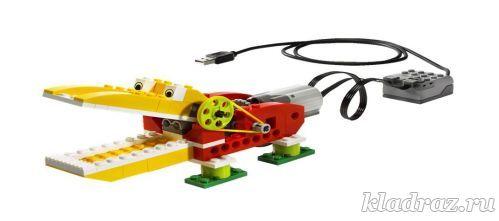 - Модель "Обезьянка-барабанщица" - задание 2 группы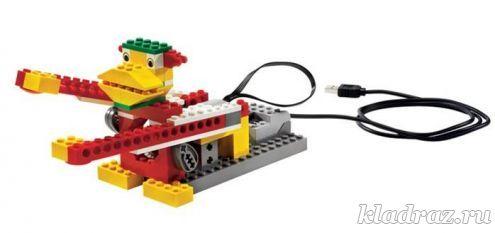 - Модель "Рычащий лев" - задание 3 группы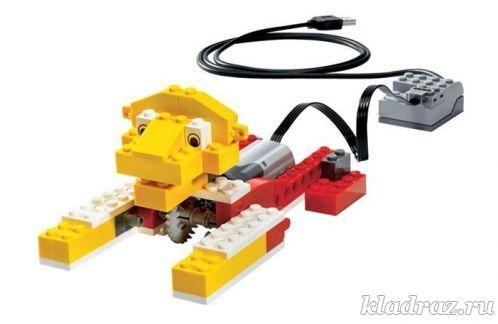 - А теперь проверим, всё ли мы сделали правильно. Оживут ли наши животные?4.Подведение итогов, обобщение и систематизация знаний- Какова была тема нашего занятия?- О чем мы сегодня говорили? Чем занимались? Мы создавали свой зоопарк. Наш зоопарк получился интересным?5.Рефлексия-В начале нашего занятия мы получили билеты. Поверните их, пожалуйста, нарисуйте солнышко, если вам было интересно и тучки, если было сложно и остались вопросы.-Всем спасибо, до свидания!